ST CUTHBERT’S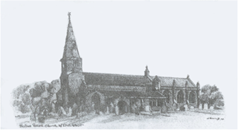 HALSALLAssistant Priest:  The Revd Dr Alex Baker07798 702831Parish Mobile 07518 926086Email: alexbaker@priests.uk.netwww.tsncs.churchon Twitter and Facebook - @tsncschurches@halsallStCuthberts and Friends of St. Cuthbert’s Halsall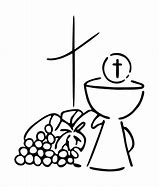 SERVICE TODAY – First Sunday of Epiphany Plough Sunday9.30am – CW Sung EucharistReading: Acts 10.34-43Gospel: Matthew 3. 13-17HYMNSOpening:	          50     On Jordan’s bank the Baptist cryGradual:	        111     Do not be afraidOffertory:        171     For the Beauty of the EarthCommunion:   390     Let all mortal flesh keep silenceFinal:	          80    The people that in darkness satService Next Sunday Epiphany 29.30am BCP Holy CommunionReading: 1 Corinthians 1. 1-9Gospel: John 1.29-42NOTICESMID-WEEK COMMUNION SERVICES JANUARYWed 15th January   10.00am    St Thomas’ Church        Wed 22nd January – NO SERVICE        Wed 29th January   10.00am   St Thomas’ ChurchFor your prayers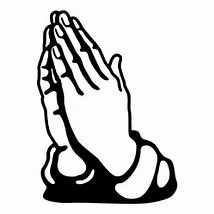 Those who are sick:  Sue Keal, Susan Bell-Mortimer, Peter Kenyon, David Bridge, Sonja & Peter Roberts, John Bullough, Chris Prentice, Harry Blundell and Barry Lane  Recently Departed: Anniversaries: James Hugh Rimmer, Florence Freda Williams, James Greenwood, Jean Moon, Isabella Sharrock Ronald Livesey and Charles Rimmer__________________________________________REMINDER – INK CARTRIDGESIf you have any unwanted ink cartridges or mobile phones that you are able to donate, please leave them in the box at the back of church.  These items are being recycled for much needed church fundsTHANK YOUPlough SundayThe observance of Plough Sunday on the First Sunday of Epiphany goes back to Victorian times, but behind it there is a much older observance, associated with the first working day after Christmas. In medieval times some ploughs were kept in the parish church, and some churches kept a ‘plough-light’. In days when work was scarce in winter, the observance looked forward to the time of sowing with the promise of a harvest to come. Some Christian communities have reintroduced it as a focus for asking a blessing on human labour near the start of the calendar year.                                        _________________